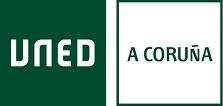 FORMULARIOSOLICITUDE DE MATERIAL DE LABORATORIODATA:TITOR:ASIGNATURA:TIPO DE MATERIAL FUNXIBLE OU EQUIPAMENTO QUE SOLICITA:¿PODE FACILITAR CONTACTO CON PROVEEDORES?SÍ  DNON DFIRMA DO TITOR:R/ Educación, 3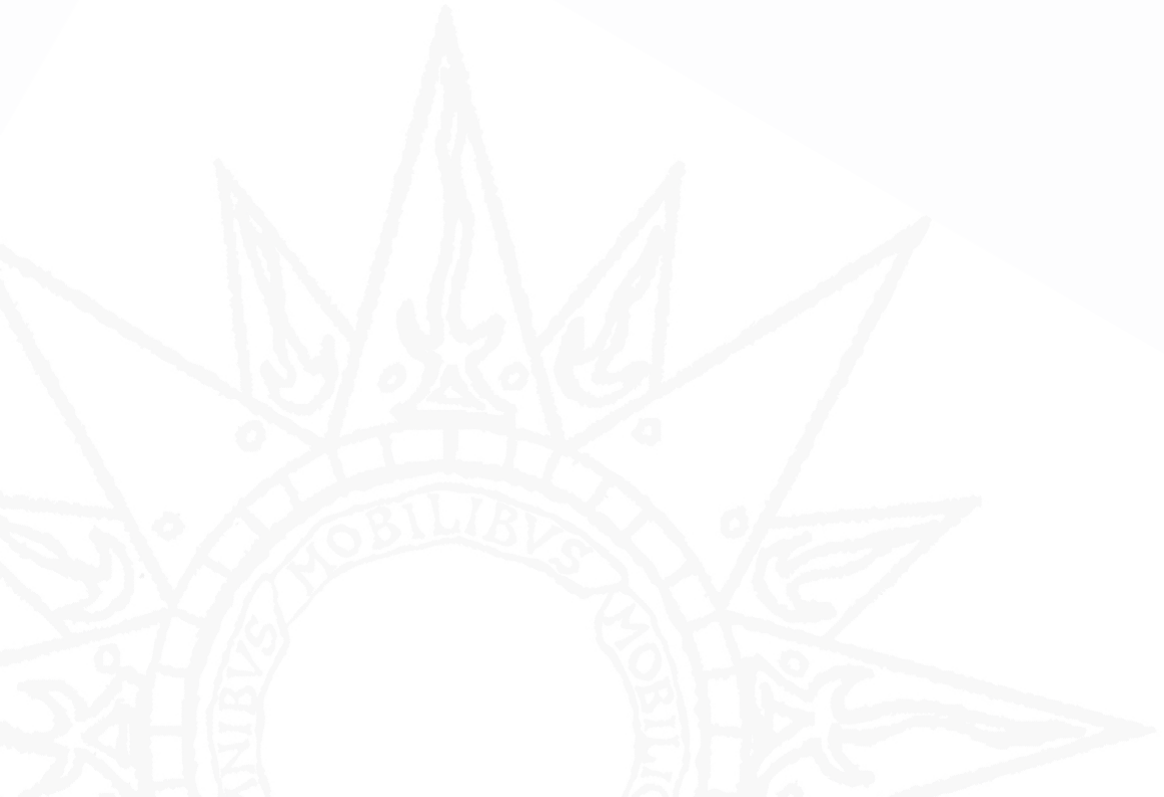 15011-A CORUÑA Tfno. 981 14 50 51Fax: 981 14 59 60info@a-coruna.uned.esR/ María, 52-5415402-FERROL Tfno. 981 36 40 26Fax: 981 36 49 88info@ferrol.uned.es